Предмет: Додатне информације и појашњења конкурсне документације бр. ЈНОП/4-2019/ИП-1 - Јавне набавке бр. ЈНОП/4-2019/ИП-1 су услуге израде пројектно техничке документације за извођење радова на објекту Ургентно-пријемног блока са пратећом инфраструктуром у ВК „Војна болница др Владан Ђорђевић“, у Нишу.У конкурсној документацији за јавну набавку услуга бр. ЈНОП/4- 2019/ИП-1 у делу додатни услови – на страни 43 тражи се:„а) Да понуђач располаже довољним техничким капацитетом односно најмање:-Да поседује полису осигурања од опште одговорности за штете произашле из грађанско-правних одштетних захтева која трећа лица подносе осигуранику због изненадног и неочекиваног догађаја (несреће) настале из делатности, власништва и правног односа, са минималним лимитом по једном штетном догађају у висини од 5.000.000,00 РСД.- Да поседује полису осигурања од професионалне одговорности из обављања делатности пројектовања, а који се односи на осигурање  од одговорности пројектаната за штете проузроковане према трећим лицима, као и штете настале услед грешака и пропуста насталих у обављању послова пројектовања са минималним лимитом по једном штетном догађају од 5.000.000,00 РСД“ПИТАЊЕ:Да ли ће се понуда сматрати прихватљивом уколико се уместо тражених полиса приложи писмо о намерама осигуравајуће куће за издавање истих (угледни пример у прилогу)Одговор на питање: Понуђач може доставити у понуди Писма о намерама за издавање полисе осигурања којом ће бити обухваћена оба захтевана услова.Комисија за јавну набавку                                                                                                             ЈНОП/4-2019/ИП-1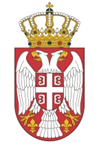 Република СрбијаВЛАДАКАНЦЕЛАРИЈА ЗА УПРАВЉАЊЕ ЈАВНИМ УЛАГАЊИМАНемањина 11, БеоградБрој:  ЈНОП/4- 2019/ИП-113.01.2020. године